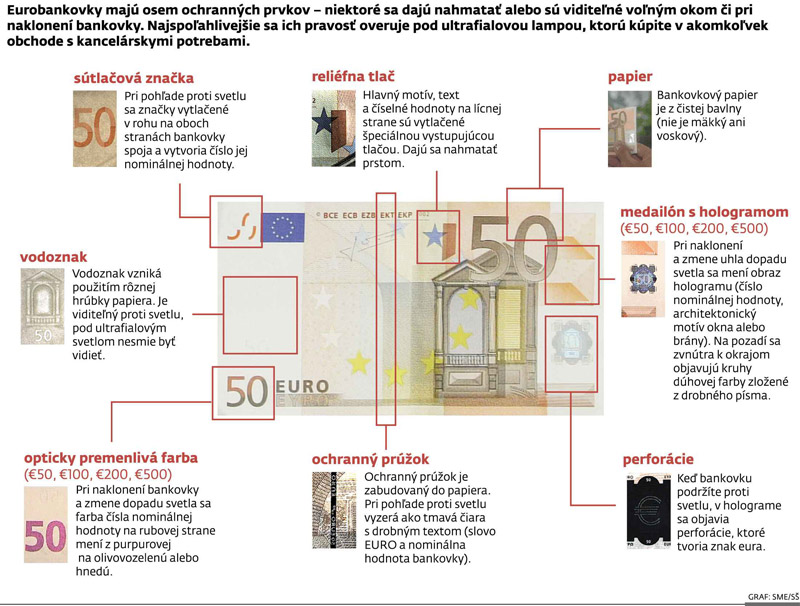 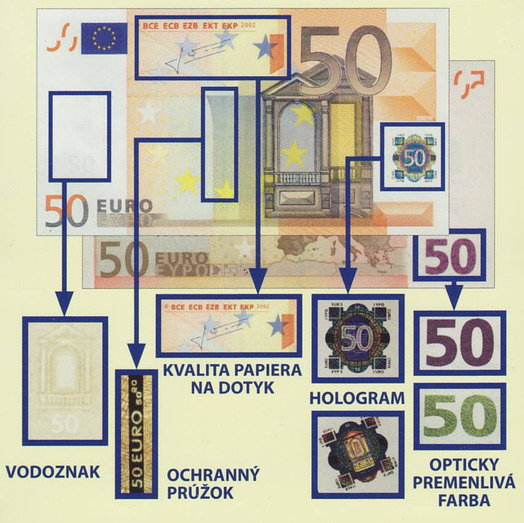 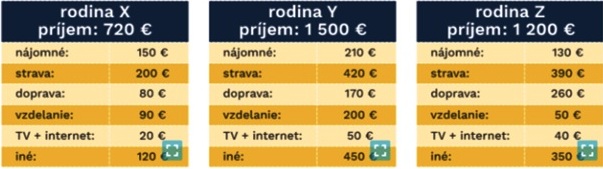 Práce žiakov (ôsmaci):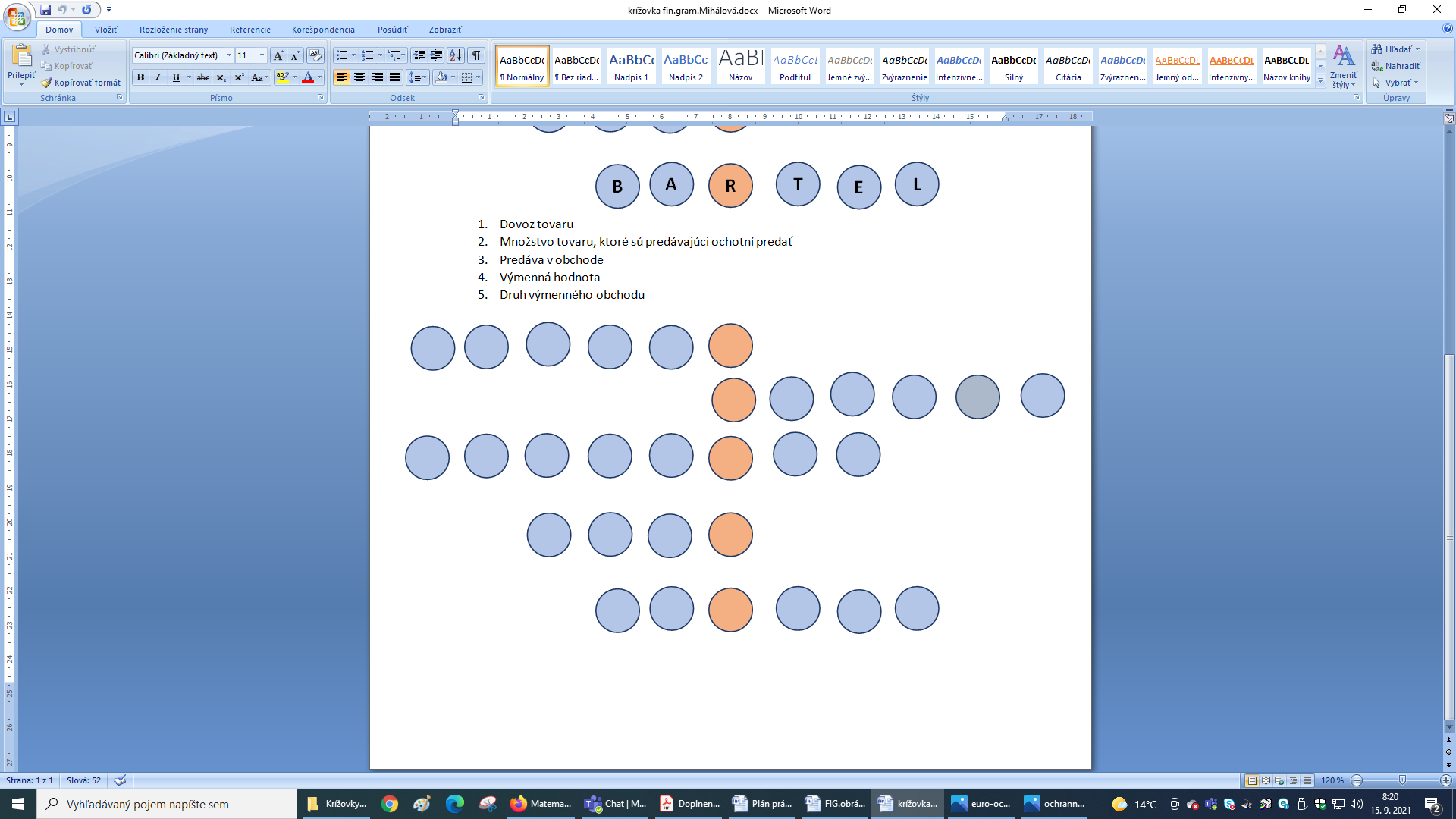 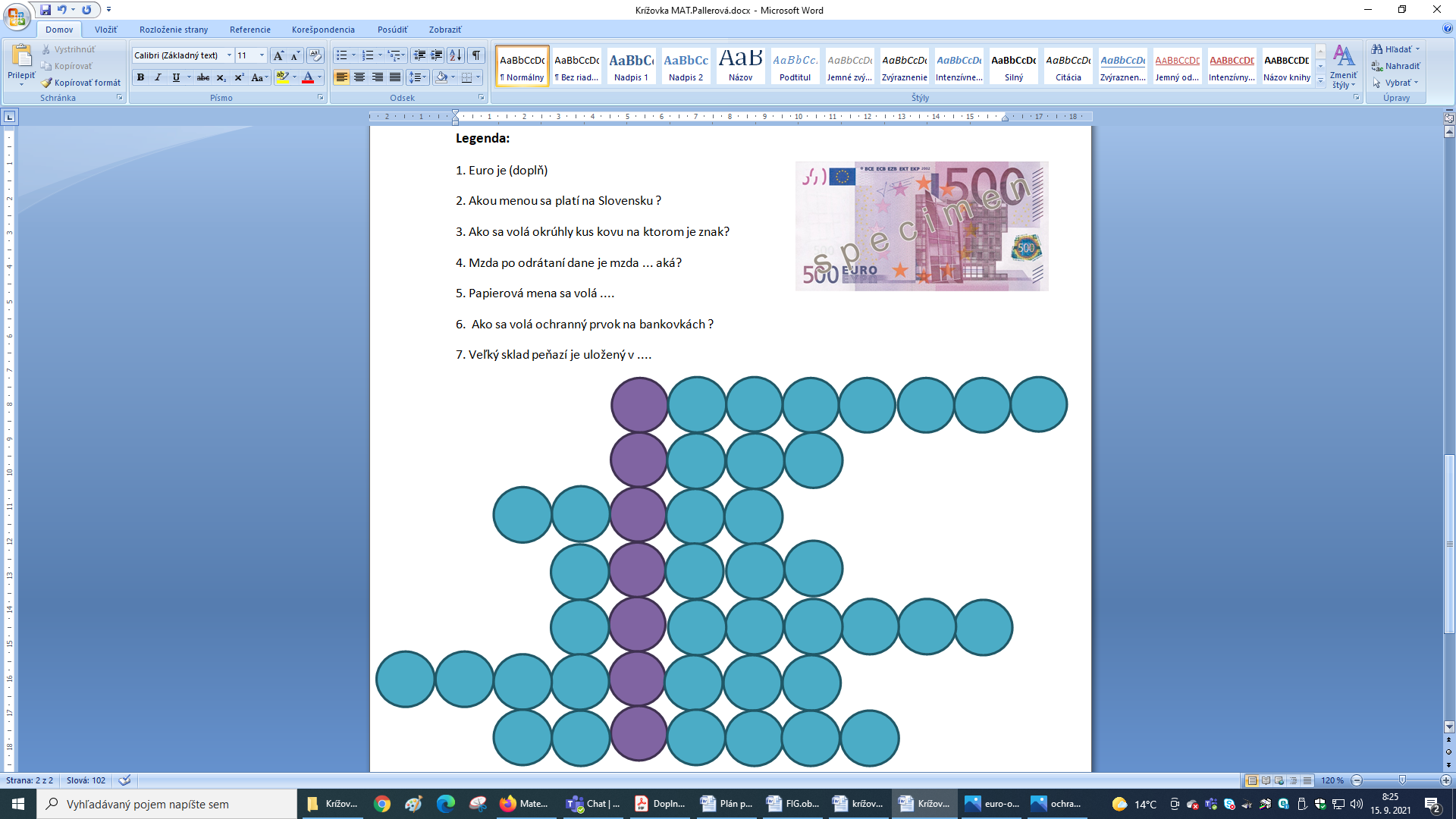 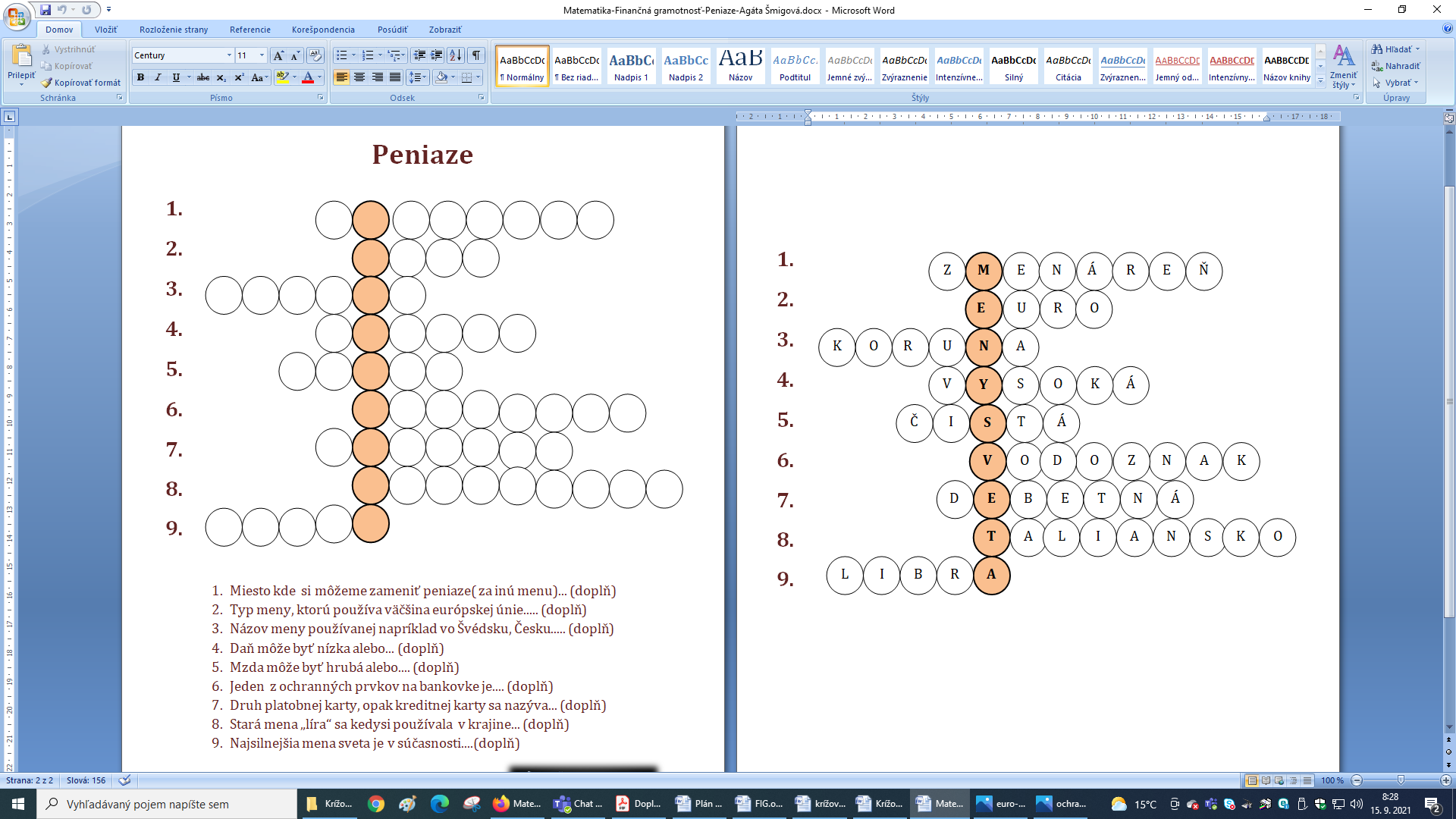 